                             สื่อประกอบการจัดกิจกรรมการเรียนรู้                   สาระการเรียนรู้คณิตศาสตร์      ชั้นประถมศึกษาปีที่ 5                         สื่อเทคโนโลยี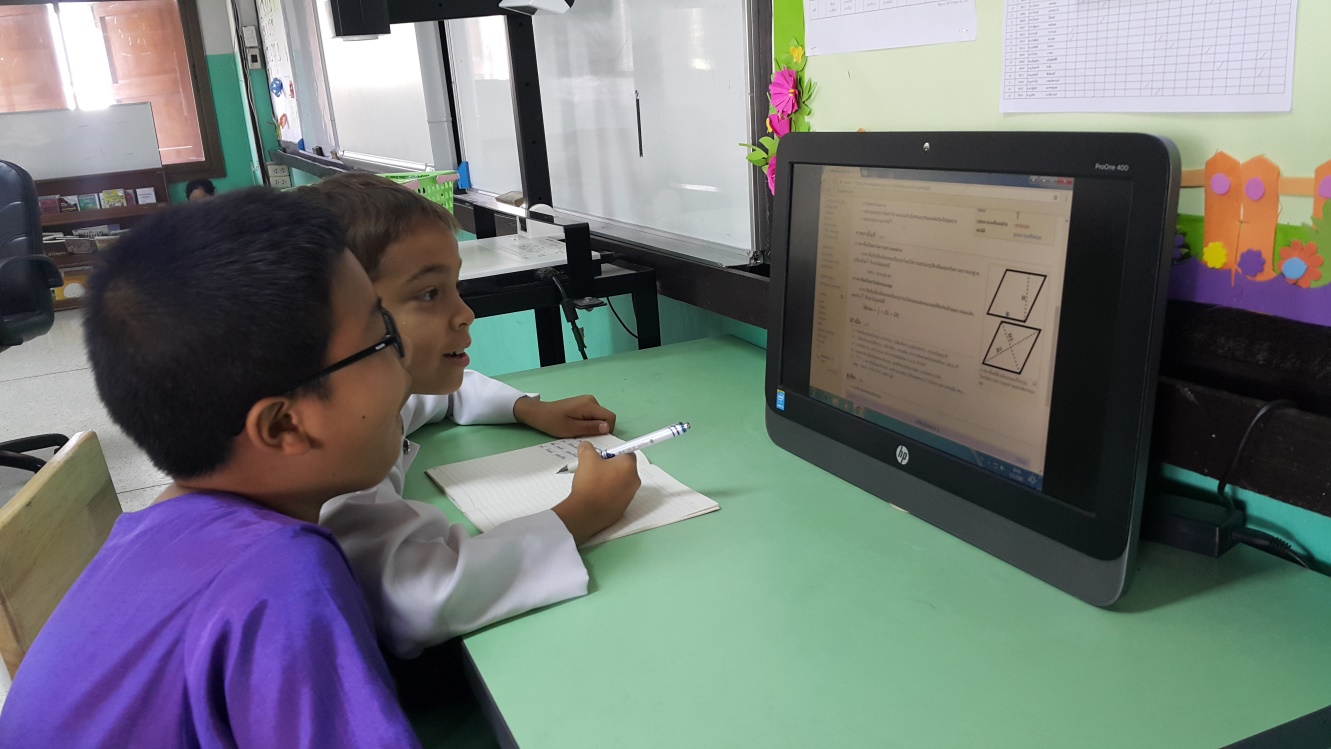 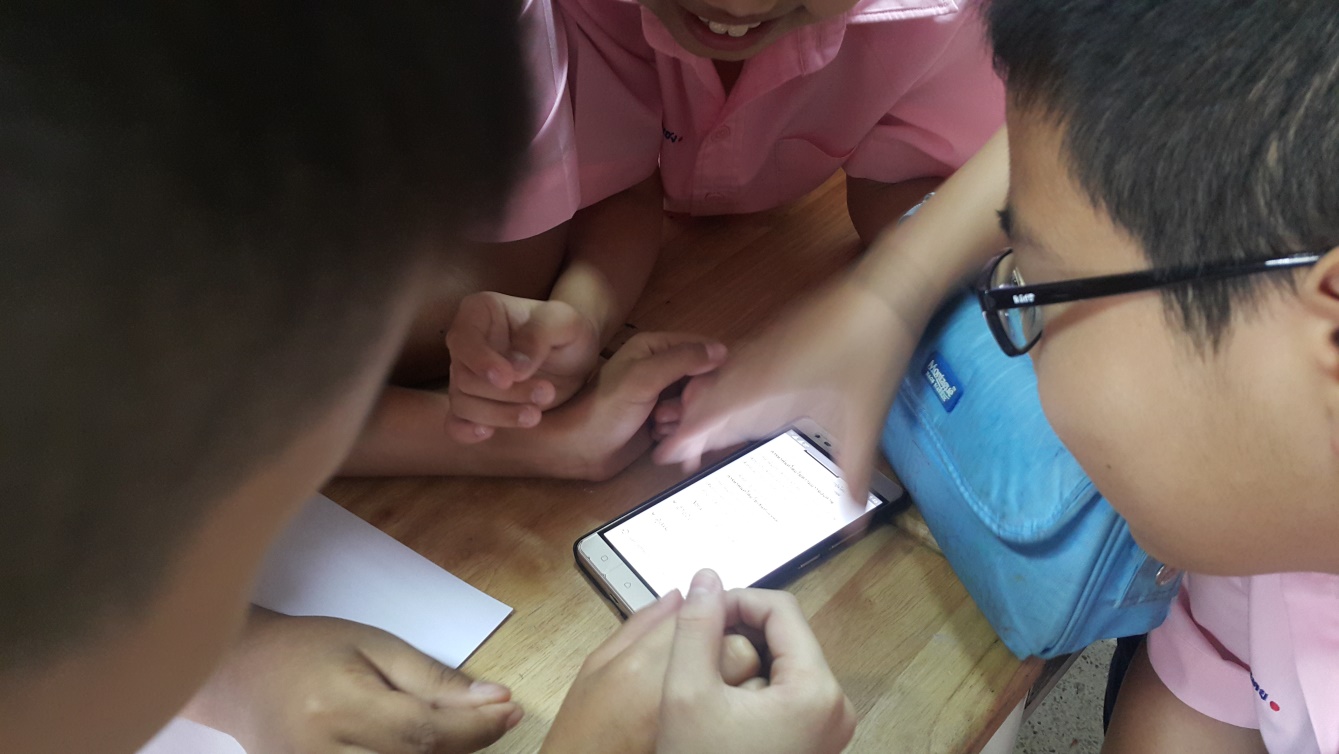 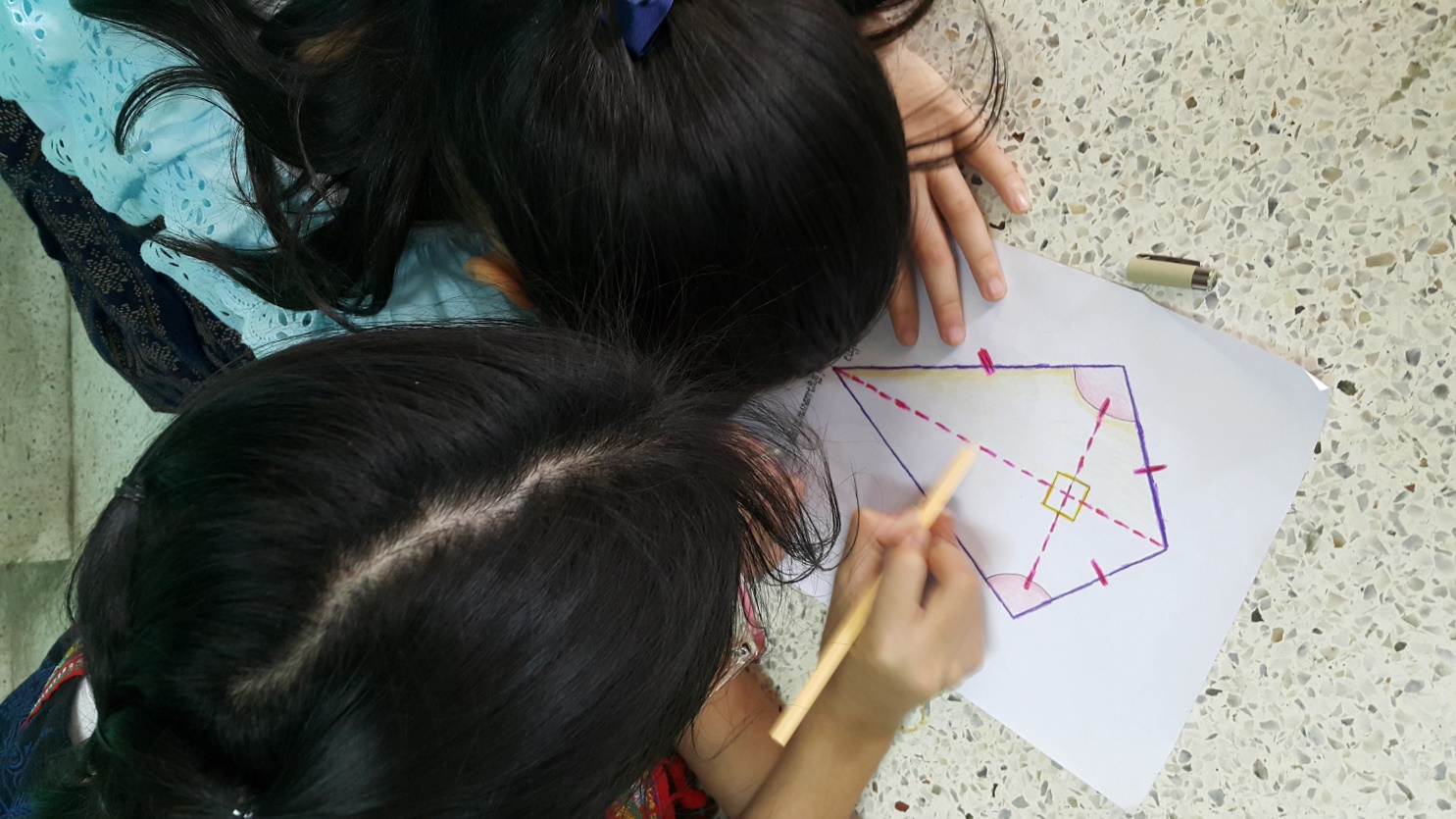 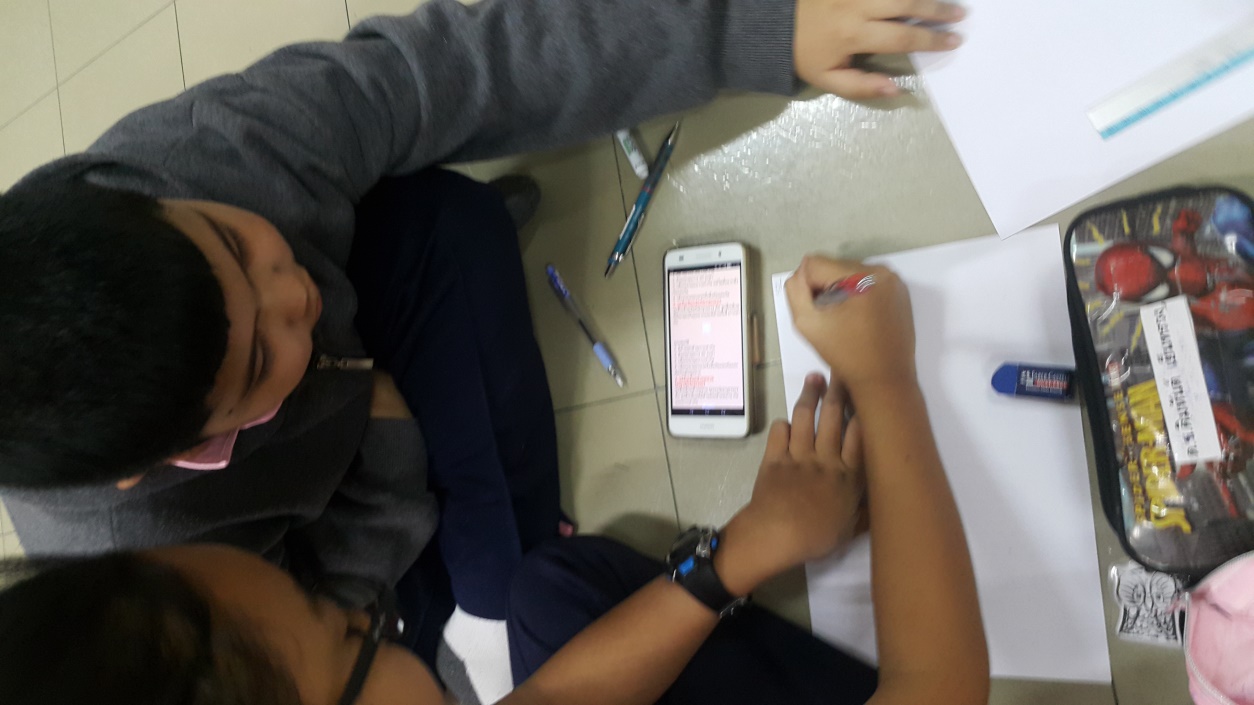                               สื่อบุคคล /  แหล่งเรียนรู้รอบ ๆ โรงเรียน                               โดยนำนักเรียนสัมภาษณ์ผู้ประกอบการร้านค้า                                 ประกอบการเรียน  เรื่อง กำไร ขาดทุน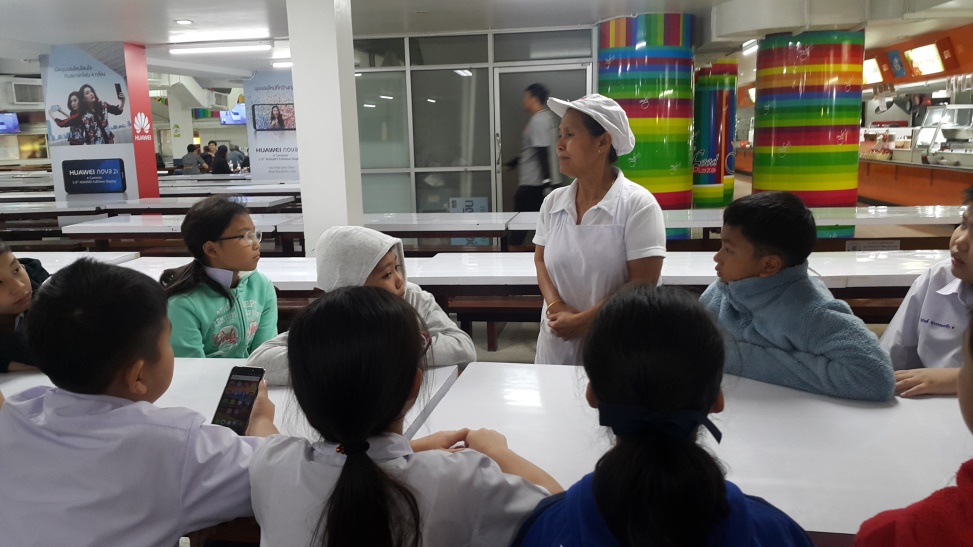 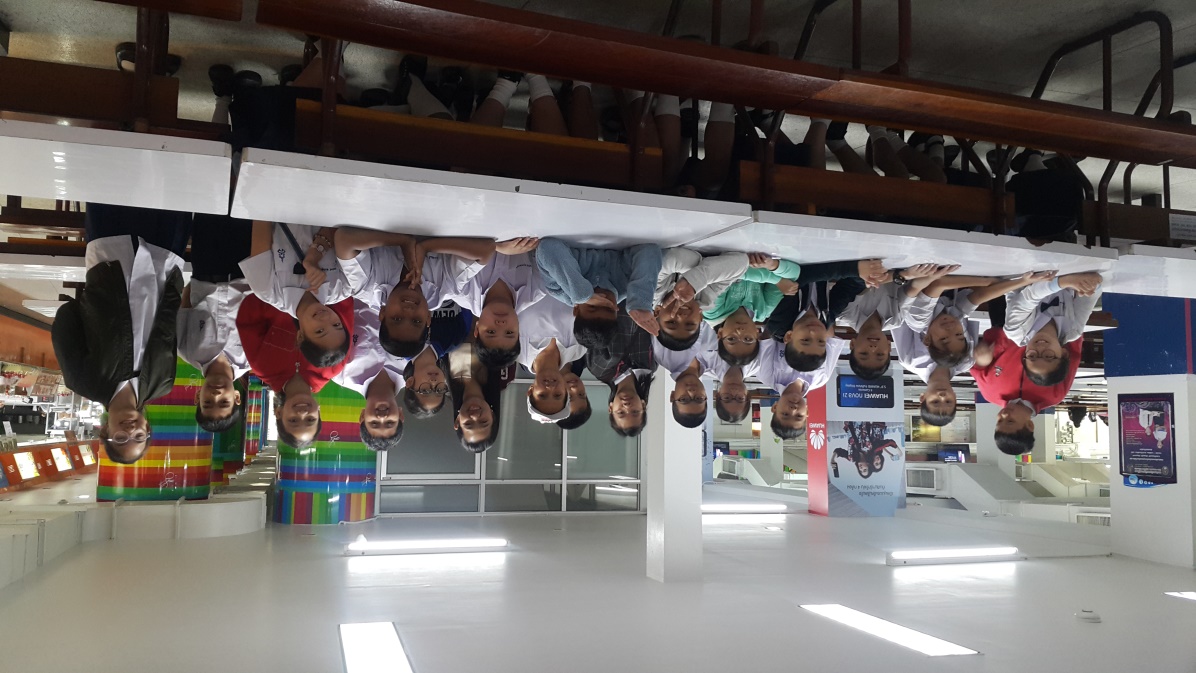                         สื่ออุปกรณ์ต่าง ๆ ในการทำชิ้นงาน           เพื่อสรุปความรู้ในเรื่องที่เรียนและส่งเสริมความคิดสร้างสรรค์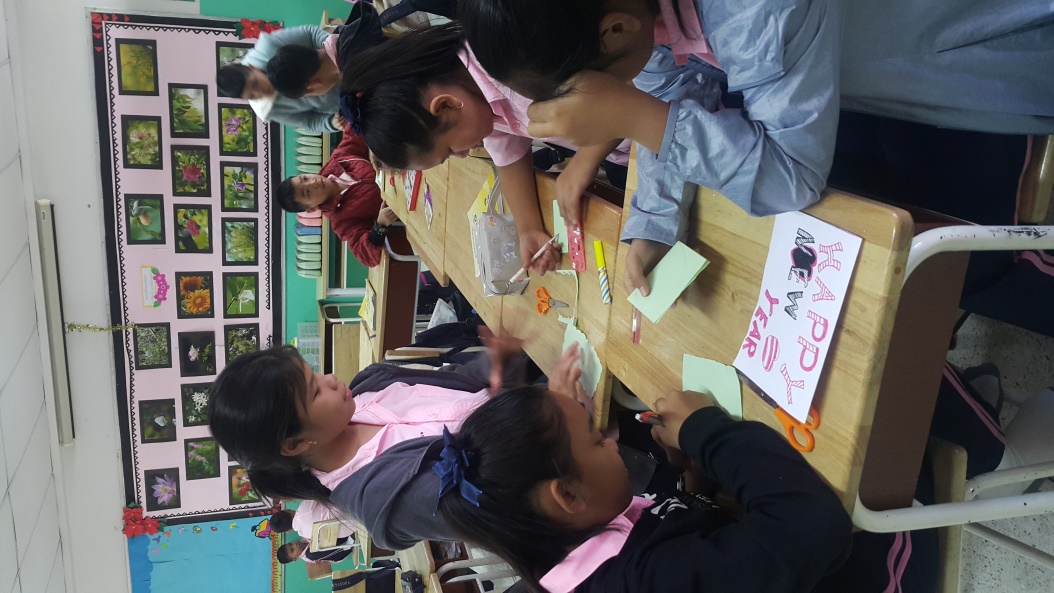 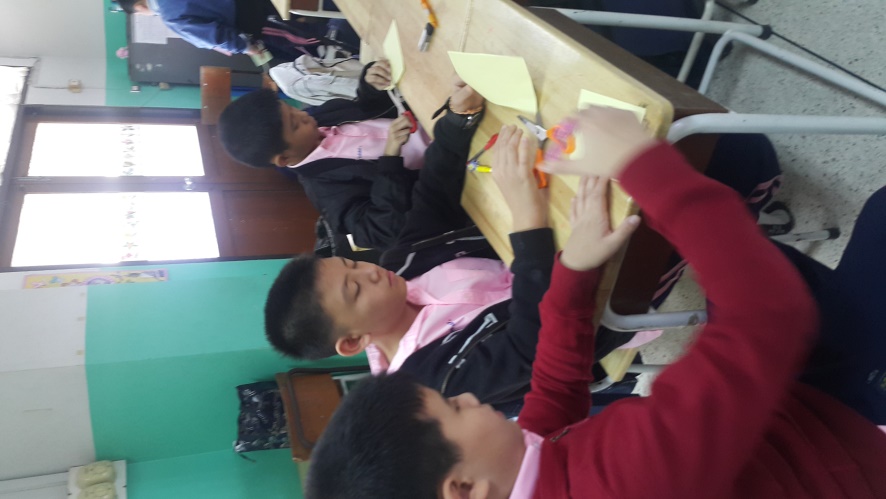 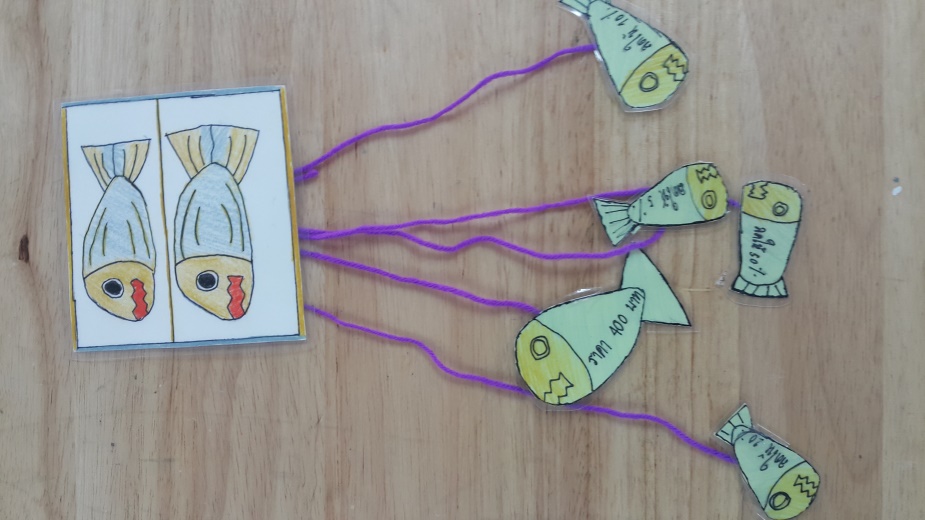 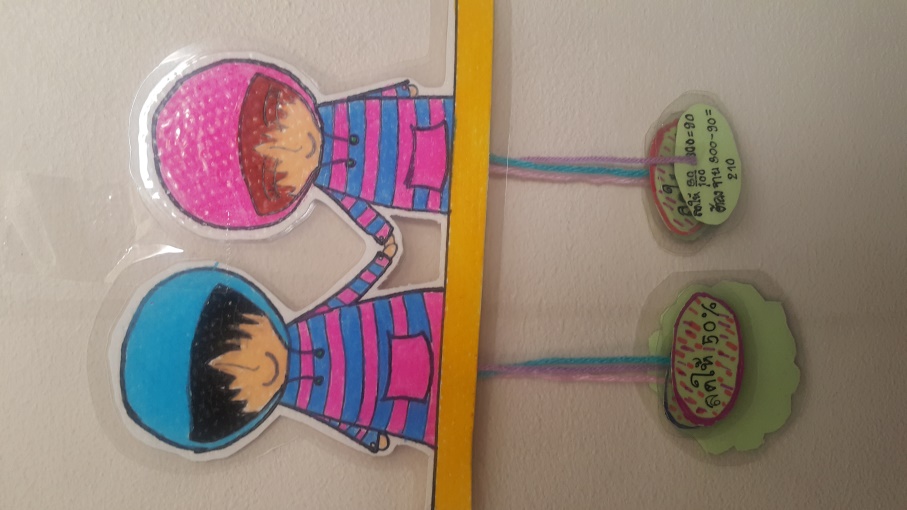 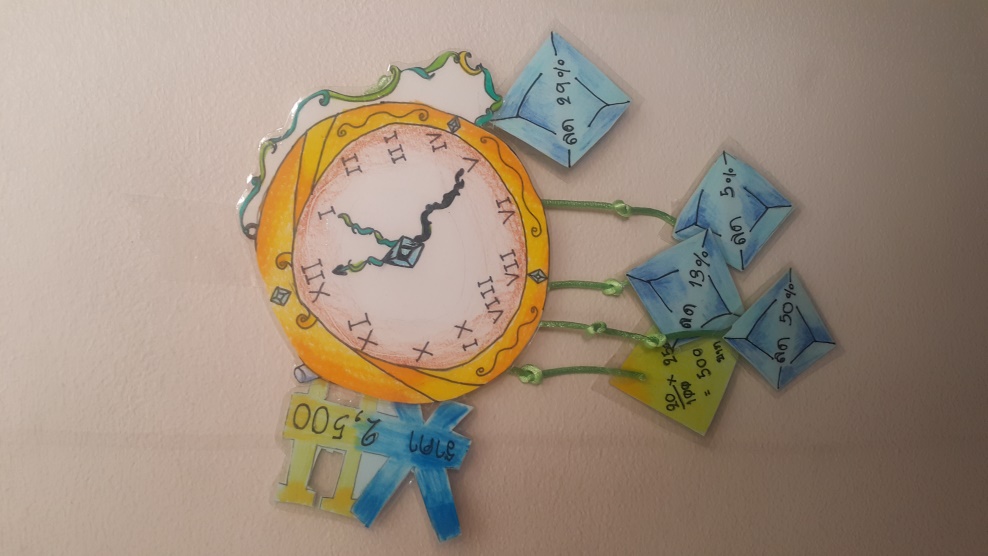 